Affordable, American Made Truck Mirror Covers by EcoologicalEcoological is ready to disrupt the mirror overlay market with a very economical option for restyling this area of the truck. The thin-wall design helps avoid the "bulky" look of typical overlays, while new tooling, material, and innovative manufacturing approaches allow significantly reduced cost while keeping all manufacturing in the U.S.A.Although mirror overlays and covers are not a “brand new” idea, selling them at a competitive price has typically meant sending the manufacturing over-seas.  With our innovative manufacturing processes, we are able to keep the manufacturing in The States while maintaining quality and highly competitive prices.About Ecoological: Ecoological is a small family owned business with a passion for developing new products to meet evolving market needs and the flexibility to get it done quickly. We make all our products in the USA, and many with our own hands. It is our promise to develop unique products that meet the needs of our customers in an environmentally conscious way.Visit us at Booth 38161 in the Upper South Hall.For more information about this product or other innovative Ecoological products, please contact Grant Evans (844-918-3688 Ext. 1) or Email: Grant.Evans@ecoological.comwww.ecoological.comFor high resolution images go to https://www.ecoological.com/2017-sema-press-release---2007-2017-gm-mirrorshellz.html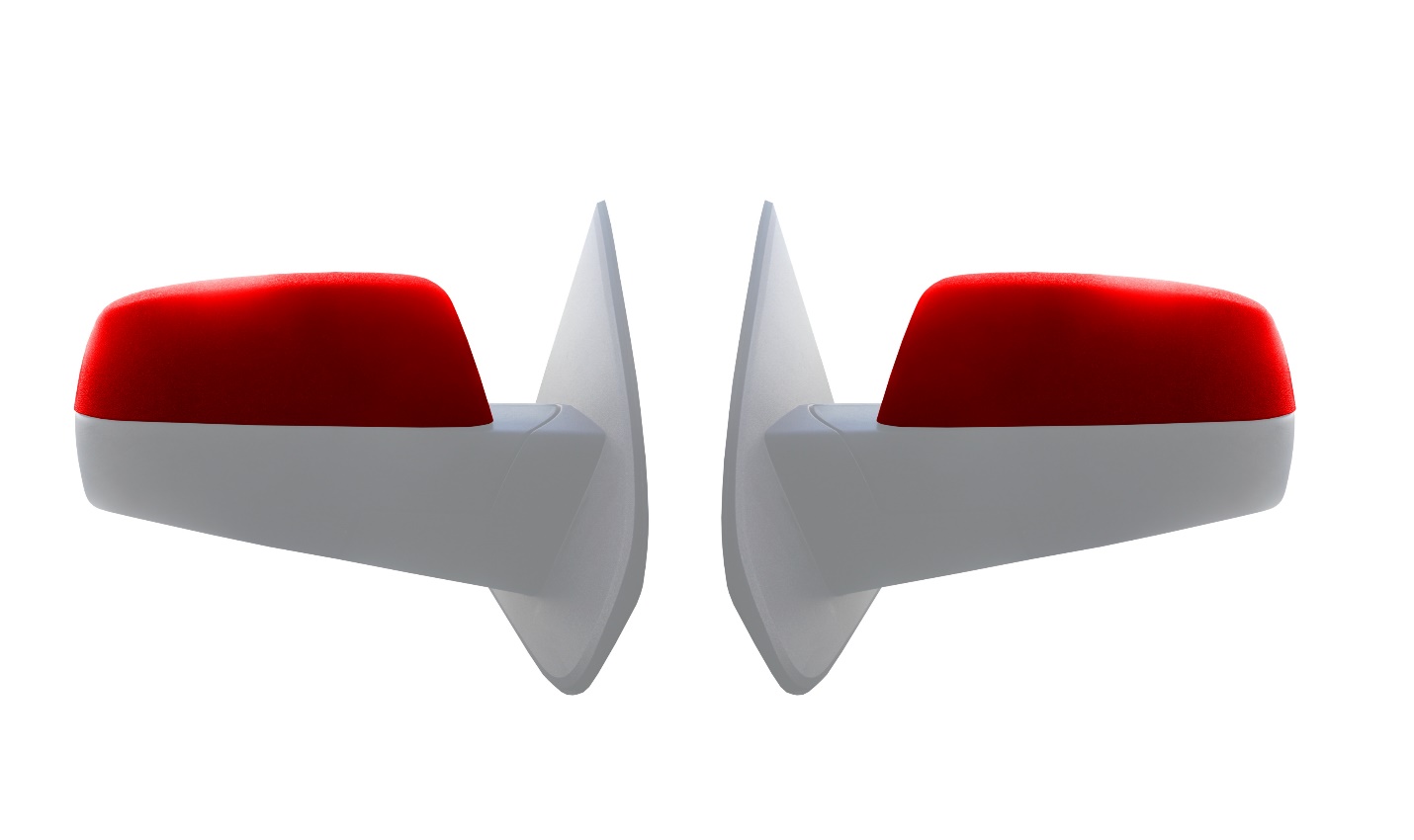 